Formulaire de Participation Délégations Etrangères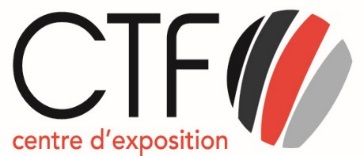 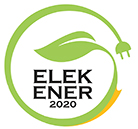 Salon de l’Electricité et des Energies RenouvelablesELEK ENER 2020du 26 Février au 1 Mars 2020 au Parc des Expositions du Kram- Tunis, TUNISIEMerci de nous faire parvenir ce formulaire de participation avec une copie du passeport au CTF EXPOTél.: +216 70 734 290 – Fax : + 216 70 734 291Email : gerant@simef.com.tn / sami.chamekh@ctfexpo.comINFORMATIONS SUR VOTRE SOCIETEINFORMATIONS SUR VOTRE SOCIETEINFORMATIONS SUR VOTRE SOCIETEVeuillez préciser votre secteur d’activité :Veuillez préciser votre secteur d’activité :Veuillez préciser votre secteur d’activité :                Génération de l’énergie                 Distribution de l’énergie                  Automatismes industriels : industrie 4.0                 Lighting            Transport de l’énergie              Commande & protection : résidentiel, tertiaire et industriel et Smart city               Energies renouvelablesVous êtes :    Importateur                                      Fabricant                                     Institution publique   Consortium (à spécifier) ………….......…..  Association (à spécifier) …………....Autre (à spécifier) ……......………Vous êtes :    Importateur                                      Fabricant                                     Institution publique   Consortium (à spécifier) ………….......…..  Association (à spécifier) …………....Autre (à spécifier) ……......………Vous êtes :    Importateur                                      Fabricant                                     Institution publique   Consortium (à spécifier) ………….......…..  Association (à spécifier) …………....Autre (à spécifier) ……......………Chiffre d’Affaires :                                               Nombre d’employés :Chiffre d’Affaires :                                               Nombre d’employés :Chiffre d’Affaires :                                               Nombre d’employés :Veuillez décrire en détail votre domaine d'activité:...........................................................................................................................................................................................................................................................................................................................................................................................................................................................................................................................................................................Veuillez décrire en détail votre domaine d'activité:...........................................................................................................................................................................................................................................................................................................................................................................................................................................................................................................................................................................Veuillez décrire en détail votre domaine d'activité:...........................................................................................................................................................................................................................................................................................................................................................................................................................................................................................................................................................................SECTEURS D’INTERETSECTEURS D’INTERETSECTEURS D’INTERETSECTEURS D’INTERETPrière d’ajouter toute information jugée utile à votre sélection en tant que membre de délégation :..................................................................................................................................................................................................................................................................................................................................................................................Prière d’ajouter toute information jugée utile à votre sélection en tant que membre de délégation :..................................................................................................................................................................................................................................................................................................................................................................................Prière d’ajouter toute information jugée utile à votre sélection en tant que membre de délégation :..................................................................................................................................................................................................................................................................................................................................................................................Prière d’ajouter toute information jugée utile à votre sélection en tant que membre de délégation :..................................................................................................................................................................................................................................................................................................................................................................................